COLEGIO SAN SEBASTIÁN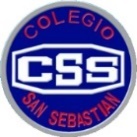 HISTORIA – 1°MEDIOSEMESTRE IIPRUEBA FORMATIVA N°2 CICLO SALITRERO Y TRANSFORMACIONES SOCIALES EVALUACION FORMATIVA N°2 “CICLO SALITRERO Y TRANSFORMACIONES SOCIALES.”NOMBRE: ____________________________________CURSO: __________FECHA: __________I.- INSTRUCCIONES. MARCA LA ALTERNATIVA CORRECTA Y LUEGO TRASLADA LA LETRA AL CASILLERO DE INICIO, NO OLVIDAR.II. RESPONDE BREVEMENTE LAS SIGUIENTES PREGUNTAS.1. ¿Qué fue la Cuestión Social? (3 puntos)2. Señala dos hospitales construíos en la época estudiada con los recursos fiscales provenientes de la explotación salitrera. (2 puntos)123456789101. El ciclo salitrero finaliza con:a) la 1° Guerra Mundial                                                         b) la crisis económica de 1929c) la guerra civil de Balmaceda                                               d) el gobierno de Portales2. Fue un proceso histórico vinculado con el ciclo salitrero:a) movimiento obrero                                                           b) cuestión socialc) formación del parlamentarismo                                          d) todos los anteriores estuvieron vinculadas3. Provincia que tenía grandes yacimientos de salitre:a) Atacama                         b) Tarapacá                               c) La Serena                          d) Magallanes4. Los principales empresarios salitreros eran de nacionalidad:a) españoles                       b) alemanes                               c) chilenos                            d) ingleses5. Humberstone, Santa Laura y Alemania fueron:a) oficinas salitreras                                                             b) importantes puertosc) empresas portuarias                                                        d) ninguna de las anteriores6. Es falso respecto de las oficinas salitreras:a) las oficinas contaban con pulperíasb) los obreros recibían sus pagos en dineroc) el salitre era propiedad de los empresariosd) los obreros iniciaron las huelgas en el norte7. La actividad salitrera en el norte grande de Chile, activó otras áreas económicas del país, por ejemplo:a) la agricultura de la zona centralb) la extracción de carbón en la zona surc) el transporte ferroviario y de barcosd) todas las anteriores8. El Estado de Chile invirtió recursos ganados por el salitre en :a) hospitalesb) escuelasc) líneas férreasd) todas las anteriores9. Es verdadero respecto de los obreros del salitre:a) le pagaban en fichasb) trabajaban en oficinas salitrerasc) no tenían leyes laborales que los protegierand) todas son verdaderas10. Cuando las oficinas salitreras comenzaron a cerrar, los obreros y sus familias comenzaron a migrar a ciudades como Santiago, Concepción y:a) Antofagastab) Coquimboc) Temucod) Valparaíso